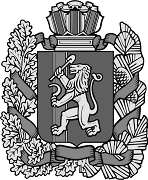 Усть-Ярульский сельский Совет депутатовИрбейского района Красноярского края РЕШЕНИЕ  28.02.2019                                                     с. Усть-Яруль                                                    №  99О внесении изменений и дополнений в Устав Усть-Ярульского сельсоветаИрбейского района Красноярского краяВ целях приведения Устава Усть-Ярульского сельсовета Ирбейского района Красноярского края в соответствие с требованиями Федерального закона от 06.10.2003 № 131-ФЗ «Об общих принципах организации местного самоуправления в Российской Федерации», руководствуясь Уставом Усть-Ярульского сельсовета Ирбейского района Красноярского края, Усть-Ярульский сельский Совет депутатов РЕШИЛ:1. Внести в Устав Усть-Ярульского сельсовета Ирбейского района Красноярского края следующие изменения:1.1. пункт 1 статьи 9.2 дополнить подпунктами 16, 17 следующего содержания:«16) оказание содействия развитию физической культуры и спорта инвалидов, лиц с ограниченными возможностями здоровья, адаптивной физической культуры и адаптивного спорта;17) осуществление мероприятий по защите прав потребителей, предусмотренных Законом Российской Федерации от 7 февраля 1992 года № 2300-1 «О защите прав потребителей».»;1.2. в пункте 3 статьи 17 слова «по проектам и вопросам, указанным в пункте 2 настоящей статьи,» исключить;1.3. во втором абзаце пункта 8 статьи 35 слова «субъекта Российской Федерации» заменить словами «Красноярского края»;1.4. в пункте 1 статьи 61 слова «планов и» исключить;1.5. пункт 2 статьи 67 исключить.2. Контроль за исполнением Решения возложить на на главу Усть-Ярульского сельсовета М.Д. Дезиндорф.3. Настоящее Решение о внесении изменений и дополнений в Устав сельсовета подлежит официальному опубликованию после его государственной регистрации и вступает в силу в день, следующий за днем официального опубликования.Глава сельсовета обязан опубликовать зарегистрированное Решение о внесении изменений и дополнений в Устав сельсовета, в течение семи дней со дня его поступления из Управления Министерства юстиции Российской Федерации по Красноярскому краю. Глава Усть-Ярульского                                                                 М.Д. Дезиндорфсельсовета      Председатель Совета депутатов	Л.Л. Пекки